Publicado en  el 09/12/2016 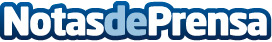 Cantabria inaugura la primera Semana Europea de la Formación ProfesionalLa vicepresidenta del Gobierno de Cantabria, Eva Díaz Tezanos, ha abogado por prestar una mayor atención a esta formación para adaptarla a la demanda real de la sociedad y conseguir así una mejor empleabilidad, objetivo que persigue el III Plan de Formación Profesional de Cantabria 2017-2019.Datos de contacto:Nota de prensa publicada en: https://www.notasdeprensa.es/cantabria-inaugura-la-primera-semana-europea Categorias: Educación Sociedad Cantabria Formación profesional http://www.notasdeprensa.es